Open Google Classroom and login with your username and passwordClick on the Class Link (You must only click on this link when the lesson is about to begin, not before)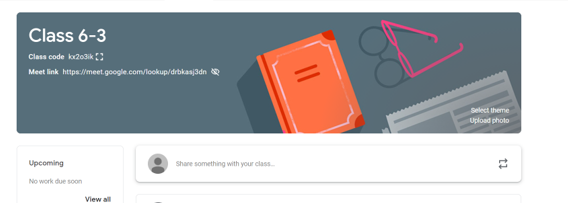 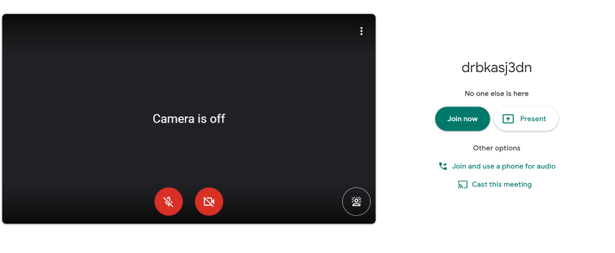 Turn off your microphoneMake sure that your camera is turned onClick ‘Join Now’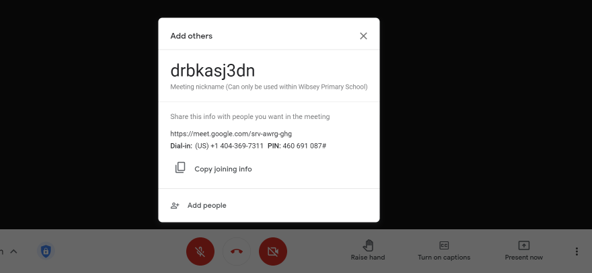 Click on the XUse the ‘Raise hand’ icon if you would like to ask your teacher a question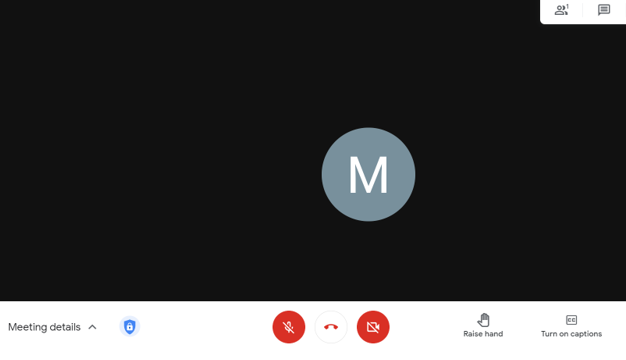 Remember to turn your microphone on when asked by your class teacherDon’t forget to turn it off once you have finished speakingOnce the live lesson has finished, click on the hang up button